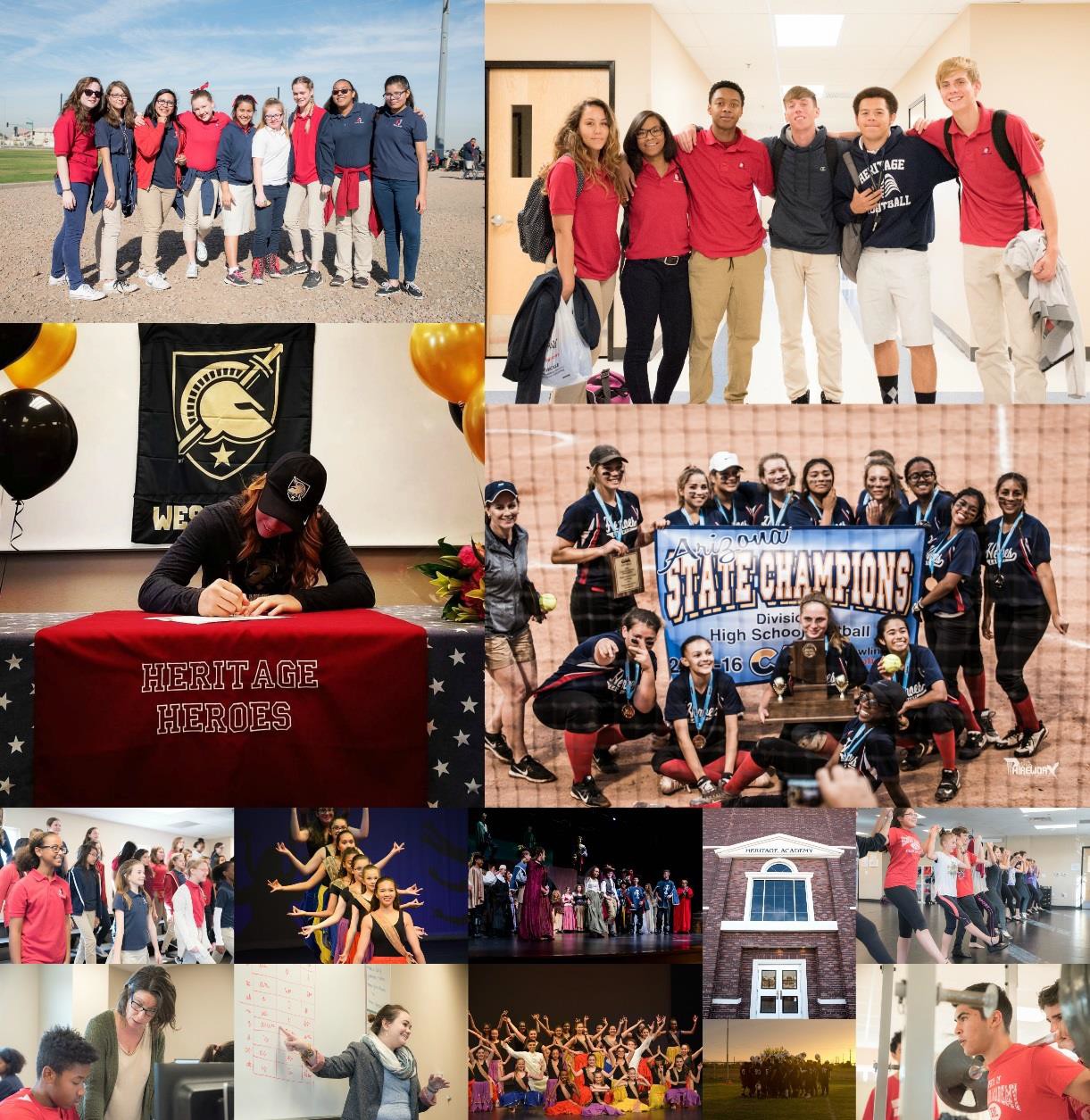 General InformationThe Heritage Academy Course Catalog has been designed to provide course selection information for the 2021-2022 school year. Scholars are encouraged to consult with parents, advisors, and teachers to carefully consider the information within this catalog to aid in selecting courses that will satisfy their graduation requirements, as well as post-graduation plans. The information presented in this Course Catalog describes t130130he academic and elective offerings available to scholars for the 2021-2022 school year. It is important to review graduation requirements and ensure that course selections are made with serious consideration. Some courses may have prerequisite requirements that must be satisfied to enroll in the course. It should be noted that not all of the courses offered will be made available due limited student requests and teacher availability. For this reason it is important during the pre-registration period to make thoughtful selections to equalize course enrollments and minimize scheduling changes. Registration processScholars will begin registration on campus February 16, 2021.You will be requesting for the whole year at this time; it is therefore important that scholars make course selections carefully as classes are formed based on student requests. Some courses listed in the catalog may not be available if the registration is not sufficient to hold the class. Each student must register for the equivalent of 8 classes each semester; 4 of the 8 classes will meet Monday/Wednesday and the other 4 will meet on Tuesday/Thursday. All registration matters will be handled via email. Schedules will be available for review through Parent Portal access one week prior to the start of school. Final schedules will be handed out on the first day of school. Course Fees: For courses with an associated course fee, payment for both semesters is due in full no later than August 5, 2021. Any scholar with an outstanding balance to the school will not be enrolled into any fee-bearing course until the balance is paid in full or a payment arrangement has been with the front office. Payment arrangements that are not kept will result in the scholar being withdrawn from the fee bearing course and placed into a non-fee bearing course that is available during that same class period effective August 5, 2021. Dual Enrollment Heritage Academy offers ambitious scholars the opportunity to concurrently enroll in college-level course while fulfilling high school academic requirements. Seniors, juniors, sophomores, and freshmen are eligible for these courses, which are conveniently offered at the Heritage Academy campus by current Heritage teachers that are certified dual enrollment college instructors. Dual enrollment courses are transferable to Arizona public colleges and universities easing the transition from high school to college. Course Scheduling Heritage Academy will make every effort to schedule course requests from the scholar; however, since the schedule is completed on a full-year basis the following circumstances may affect scheduling:  If a sufficient number of scholars do not request a course, the course will not be made available. In the event that a course is not offered, every effort will be made to schedule an alternate selection from the course request form.  If a selected course request conflicts with another request, every effort will be made to schedule an alternate selection from the course request form to replace the unscheduled course.If a scholar chooses a course and does not meet the prerequisite or did not complete the course, the scholar’s schedule will be adjusted accordingly.If a scholar has an outstanding balance owed to the school, he/she will not be permitted to enroll in a fee bearing class until balance is paid in full.For these reasons, it is critical that the scholar completes the “alternate selections” section of the course request form. Please note that if the “alternate selections” section is not completed, the student will be scheduled for any non-fee bearing elective(s) available.Schedule Change ProcessScholar-initiated schedule changes will begin on the second day of class. The scholar will be required to submit a signed and completed Course Schedule Change Request form no later than eight days following the beginning of the semester. Changes will be processed based on course availability and in the order they are received. No schedule change requests or changes will occur after the second week of the semester with the exception of teacher requests. A scholar’s schedule may only be changed under the following conditions: Scholar has already received credit for a scheduled courseAn additional course is needed for graduation completionScholar failed to meet prerequisite for courseSuccessful completion of accredited course during summerAdministrative discretion (imbalance of class loads, loss of course due to availability, etc.) Late Registration and Add/Drop PoliciesScholars registering late or wishing to change classes must do so in the first two weeks of the semesterNo classes may be added after the first two weeks of the semester with the exception of teacher requestsAll scholars who are on campus must be enrolled in a class; no scholar will be allowed to loiter at the school Scholars wishing to drop a class must do so within the first four weeks of the semester without penaltyPolicies and proceduresCreditsCourse credits will be awarded on a semester basis. Scholars will be awarded one-half credit for demonstration of course mastery of 70% (grade of “C” or better) based on course performance standards. Junior High scholars are required to take four credit hours per semester. Freshman, sophomores, and juniors are required to take a minimum of three credit hours per semester. Seniors should review credits to ensure that all graduation requirements are fulfilled prior to registration and course selection. All courses taught for credit will receive a letter grade or a pass/fail option. Grade point and the percentage used are listed below. Please note, credit is awarded for a letter grade “C” or higher; scholars earning a letter grade of a “D” will receive zero credits for the class and may be required to repeat the course. Repeating a CourseHigh School scholars failing a core class will be required to retake the course prior to advancing to the next course. A student who fails a required class must make up the class at a time and place other than during the regular school year. This will involve a summer school commitment, either at Heritage, if offered, or at another acceptable school. A student will not be allowed to register for the same class at Heritage during the regular school year again. If a student wishes to take the class from an acceptable on-line school, it must be done also during the summer months and not during the regular school time.If the course is taken as a correspondence course, the scholar will need to complete the Permission to Substitute a Class form and seek approval from the appropriate teacher, department chair, and Heritage Administrator prior to enrolling in correspondence course. Junior High scholars failing one or more core courses in an academic year will be required to repeat the entire grade. Summer school make-up classes will not apply to seventh and eighth grade students.In nearly every case, a student fails a class because of not doing the required work. Students will want to seriously consider the consequences of not doing the required work during the regular school semester/year. It is much easier to do the work when assigned than to choose not to do the work and then have to make it up during the summer. Summer school classes cost money and take time from family and vacation time.Transferablity of Credits Transferability of credits from other educational institutions is not automatic. Transfer credits will be evaluated based on official transcripts to determine whether a course will be accepted as a core or elective course. Extracurricular Eligibility Scholars are encouraged to participate in one or more extracurricular activities. Participation in extracurricular activities and athletics is considered a privilege. Therefore, all scholars will be held to the following academic eligibility policy in order to participate in athletics, musicals/plays, concerts, dance performances, school trips, and clubs: Scholars must maintain a minimum grade of C- (70%) the week of event to participateAll associated fees and balances must be paid in full Scholars participating in athletics must have completed and have on file with athletic director: Parent Consent and Emergency Contact Information FormAthletic Participation and Fee FormTransportation Permission FormCurrent physical examination form completed by an MD or DOAll forms and documents MUST be uploaded to the following website: https://www.registermyathlete.com7th and 8th grade education programJunior High courses at Heritage Academy are designed to assist the scholars in meeting and exceeding the basic requirements in English, History, Math and Science before progressing on to the high school curriculum. We encourage all of our scholars to strive for excellence, so that the foundation that is laid in junior high becomes a stepping stone to further success. In order to assist our scholars in this pursuit, we offer classes in Latin, reading, and writing to supplement the basic course work. LatinLatin I All junior high scholars will be enrolled in a Latin course in which they will be introduced to the great classical language of Latin. Scholars will learn why so much emphasis was placed on this language by the Founding Fathers. They will learn how Latin can improve their knowledge of English, improve SAT scores, and act as a springboard into the learning of other Foreign Languages (especially French and Spanish), Math, Science, Medicine, Literature and many other subjects. Scholars will learn the alphabet, vocabulary, roots and other components of this language. This course will prepare scholars to read, write and understand this great language.

Latin II: A brief review of Latin I and then second year skills such as translating stories, poems and passages will be added MathematicsEach student is placed in a math class based on the score of their entrance placement exam.  On the first day of class, another assessment is given to help determine if the placement is the right place for the student.  If a change is recommended, scholars and parents are contacted and schedules are changed.  We do our best to place the scholars in the math class that is most appropriate to their individual skill level.  If parents or scholars feel the placement is not a good fit, feel free to contact the teacher.  Jr. High level math courses are as follows:General MathThis is the 7th grade math class.  The curriculum is based on the AZ state 7th grade math standards found at http://www.azed.gov/azccrs/mathstandards/. The course includes a study of various graphic displays including stem and leaf plots and scatterplots, linear functions, solving multi-step equations, geometry and integers. For sample questions and tutorials, please visit McDougal Littell’s website at www.classzone.com.  Requirements:  Scientific calculator 	Textbook:  McDougal Littell, Math Course 2Pre-algeBraThis course is for 7th and 8th grade scholars.  The curriculum is based on the AZ state math standards for both 7th and 8th grade.  These can be found at http://www.azed.gov/azccrs/mathstandards/ . The course includes a study of various graphic displays including box and whisker plots and scatterplots, linear functions, solving multi-step equations, geometry and integers. For sample questions and tutorials, please visit McDougal Littell’s website at www.classzone.com.  Requirements:  Scientific calculator   Textbook:  McDougal Littell, Pre-AlgebraEnglishAll 7th grade scholars who do not pass the reading/writing Heritage Academy placement test may be enrolled in a Reading Comprehension course, unless they have demonstrated proficiency in a Heritage Academy reading/writing summer school class.  All 7th and 8th graders will be enrolled in yearly English classes.7th Grade EnglishThe course will focus on independent reading skills to increase comprehension through analyzing and annotating classical works (at least one novel per semester), short stories, and informational texts.  Grammar lessons will focus on identifying the eight parts of speech in readings and scholars’ own writing. Application of the writing process will be utilized in a variety of assignments including daily paragraphs, personal narratives, and analytical essays.  Correct writing conventions (capitalization, spelling, and punctuation), and sentence structure will be established, as well as a focus on MLA format.8th Grade EnglishThe course will focus on independent reading skills with increased text complexity and acquisition of high level vocabulary.  Advanced classical works (at least one novel per semester), comparative short stories, and companion informational texts will be studied using analysis and annotations. Grammar knowledge will build from the eight parts of speech to how words, phrases, and clauses function as specific parts of speech.  A culminating writing project will incorporate the multiple sources, the complete writing process, proper writing conventions, and MLA format. The eighth grade class will also have a greater emphasis on listening and public speaking skills.Elective CoursesAll scholars are encouraged to expand and improve their talents. We encourage scholars to take an interest in and involve themselves in music, art and sports. All 7th grade scholars need to be enrolled in full year of either choir or instrumentals class; all 8th grade scholars need to be enrolled in a minimum of one semester of art, choir, or instrumentals class. All scholars wishing to join orchestra or choir will audition with Mr. Cucciare and will be placed according to skill level. Classes are available from beginning to advanced levels.Scholars are also encouraged to develop their physical abilities. Heritage Academy offers P.E. classes and competitive team sports which include after school programs. Girls’ P.E. classes include: dance (fee required), Karate and golf (fee required). Girls’ team sports include: volleyball (fee required), basketball (fee required), soccer (fee required), softball (fee required), cross country, and golf (fee required – non-refundable once semester starts). The team sports will compete in the Charter Athletic Association (CAA). For course descriptions please see the Course Curriculum guide below. Boys’ P.E. classes include: Karate, fitness, golf (fee required). Boys’ team sports include: flag (fee required), basketball (fee required), baseball (fee required), soccer (fee required) and golf (fee required). The team sports will compete in the Canyon Athletic Association. (CAA) For course descriptions please see the Course Curriculum guide below. Junior High Course ElectivesRecommended 7th and 8th grade Course ScheduleThe Junior High School student schedule is structured to provide an opportunity for scholars to be exposed to as many different subject areas as possible. Scholars may experiment with their talents and interests while in junior high and then pursue more advanced classes in those areas where they have developed special talents and interests during their High School years. The following is a typical schedule for junior high classes.Jr. High Class Schedule – Laveen CampusHigh School Curriculum GuideHeritage Academy offers one scholastic diploma; all scholars are required to earn 26 credits and meet the requirements listed below for graduation. Additionally, scholars are encouraged to achieve excellence beyond the requirements for graduation. Those who go beyond the requirements for graduation may enroll in one or more honors classes. Scholars who plan on attending a 4-year college or university should pay particular attention to the requirements below. Those attending a junior college will also need to satisfy all the entrance requirements of the Arizona universities, either in high school or at the junior college level before advancing.All high school scholars are encouraged to expand and improve their talents. We encourage scholars to take an interest in and involve themselves in music, art, and sports. All scholars wishing to join the orchestra or choir will audition and be placed according to skill level. Classes are available from beginning to advanced levels.Scholars are also encouraged to develop their physical abilities. Team sports will compete in the AIA Arizona Interscholastic Association.  For course descriptions please see descriptions as listed in the High School Curriculum guide below. High School Course Electives Required courses for graduation Listed below are the courses required of all scholars graduating from Heritage Academy. In addition to these required courses, scholars may take additional courses described in each department to achieve greater mastery and earn a certificate of distinction.HIgh School Class Schedule -Laveen campusCourse Offerings EnglishSubject area goals:To introduce scholars to a variety of literary works and instill in them a critical appreciation for great literature. To develop in scholars an ever-increasing proficiency in reading, analyzing, understanding, and interpreting written works. To provide scholars with the skills necessary to express themselves in both written and oral communications. Scholars must complete 4 years of English.Note: The curriculum for Junior and Senior will alternate between British and World Literature.  World Literature will be offered in the 2018-2019 calendar school year, with World Literature offered the following school year.130 9th Grade English  This course will emphasize rhetoric and composition with a focus on understanding writing as a process. Writing projects will require scholars to engage in all parts of the writing process: planning, drafting, revising, and editing. Scholars will learn narrative, persuasive, and research-based writing and will strengthen their writing skills by completing several in-depth writing projects.137 Hon 9th Grade EnglishThe accelerated 9th Grade English: World Literature scholars will be challenged to be more independent and be prepared to discuss the selections on a deeper level. Higher expectations and extra projects required.Prerequisite: Teacher recommendation, AZ Merit Score, and Pre-test131 10th Grade English     Integrated course focusing on authors/ poets in American Literature – from early American to twentieth century. Students will develop organizational and group skills through projects and presentations. Evaluating literary elements and developing reading strategies will be accomplished through in-depth study of classic literature, such as Mark Twain, Nathaniel Hawthorne, and Harper Lee.  Prerequisite: None167 Hon 10th Grade EnglishAccelerated 131 course scholars will be challenged to be more independent and be prepared to discuss the classics on a deeper level. Higher expectations and extra projects required.Prerequisite: Teacher approval133 British Literature   	                 An integrated language arts course focusing on a survey of British Literature studied in the context of the religious, social, and political influences on the authors.  Evaluation of literary elements and critical analysis through writing will be stressed through discussions, presentations, and scholarly research writing.Prerequisite: None132 World Literature                     This course integrates writing for a variety of audiences with a study of literature. Universal themes in literature are explored in the fiction, non-fiction, poetry, drama and short stories of many cultures and many eras. Composition emphasizes research skills, multi-paragraph exposition, critical analysis and thesis development and defense. ENG101 First-Year Composition               Emphasis is placed on rhetoric and composition with a focus on expository writing and understanding writing as a process. This course focuses on establishing effective college-level writing strategies through four or more writing projects comprising at least 3,000 words in total. Rio Salado College: 3 creditsPrerequisites: Junior or Senior with appropriate writing placement test score and teacher recommendation.May be substituted for either World or British Literature  ENG102 Second-Year Composition          Emphasis is placed on rhetoric and composition with a focus on persuasive, research-based writing and understanding writing as a process. Scholars will develop advanced college-level writing strategies through three or more writing projects comprising at least 4,000 words in total.Rio Salado College: 3 credits Prerequisites:  Grade of C or better in ENG101 May be substituted for either World or British Literature  ENG 111 Tech & Professional Writing      This course covers analyzing, planning, organizing, researching, and writing correspondence, reports, and presentations for specific work-related audiences, and includes integrating data and graphics into work-related documents and presentations. Rio Salado College: 3 creditsPrerequisites:  ENG101 with a grade of C, or better.May be substituted for either World or British Literature  ENH 110 Introduction to Literature     This course is an introduction to international literature through various forms of literary expression; e.g., poetry, drama, essay, biography, autobiography, short story, and novel. It provides a global overview of literature with special emphasis on diverse cultural contributions of women, African Americans, Asian Americans, Hispanic Americans, and Native Americans.Rio Salado College: 3 creditsPrerequisite: English 101 with a grade of “C” or better.May be substituted for either World or British Literature  Foreign LanguagesSubject Area Goal: The scholar will competently use a foreign language for written and oral communication and demonstrate knowledge of appropriate cultural behaviors.Scholars must complete 2 years of studies in the same foreign language.410 Spanish I		                                  Introduces scholars to the basic vocabulary of the language and components of the culture of the countries in which the language is spoken. Prepares scholars to begin to read, write, speak and understand. Prerequisites: None411 Spanish II		                                  This course provides further refinement of the skills acquired in the first year. Level 1 skills are reviewed and new skills are added in the areas of reading, writing and speaking. Appropriate cultural components are studied. Prerequisites: Spanish I Dual Enrollment option with Rio Salado College412b Spanish III		 This elective is recommended for college bound scholars. It is required for distinction in Foreign Language. This course is taught mostly in Spanish and scholars will be required to speak, read, listen, and write in Spanish using correct grammar. Field trips and additional cultural activities will be a part of the curriculum. This course will include the reading and study of a classic in Spanish. Prerequisites:  Spanish 1 & 2 or teacher approval**Course will be offered based off of student demandDual Enrollment option with Rio Salado College420 French I	 Introduces scholars to the basic vocabulary of the language and components of the culture of the countries in which the language is spoken. Prepares scholars to begin to read, write, speak and understand. Prerequisites: None 421 French II		 This course provides further refinement of the skills acquired in the first year. Level 1 skills are reviewed and new skills are added in the areas of reading, writing and speaking.  Appropriate cultural components are studied. Prerequisites: French I or teacher approval422 French III		 This course provides further refinement of the skills acquired in the first year and second year. Level 2 skills are reviewed and new skills are added in the areas of reading, writing and speaking.  Appropriate cultural components are studied. Prerequisites: French II or teacher approvalDual Enrollment option with Rio Salado. 440 German I                   Basic grammar, pronunciation, and vocabulary of the German language. Includes the study of the German-speaking cultures. Practice of listening, speaking, reading, and writing skills  Prerequisites: NoneDual Enrollment option with Rio Salado. 441 German II               Basic grammar, pronunciation, and vocabulary of the German language. Includes the study of the German-speaking cultures. Practice of listening, speaking, reading, and writing skills  Prerequisites: German I or teacher approvalDual Enrollment option with Rio Salado. 44x German III		 This course provides further refinement of the skills acquired in the first year and second year. Level 2 skills are reviewed and new skills are added in the areas of reading, writing and speaking.  Appropriate cultural components are studied. Prerequisites: German II or teacher approvalDual Enrollment option with Rio Salado. HistorySubject Area Goals: To instill into the minds and hearts of the scholars knowledge and respect for the ideals and values of the great men and women of history, including those who founded the American nation. Scholars will also prepare to be ready to provide selfless service to their country to assist in restoring America’s greatness. Scholars must complete 3 years of history. Scholars must complete American History, World History, American Government/U.S. Constitution & Economics.043 World History/Geography     This course will begin with the Fertile Crescent down to the beginning of written history. Scholars will then study migrations, geography, cultures and peoples from ancient, medieval, and modern history. Scholars will learn to compare, contrast and analyze civilizations and cultures with their own and draw lessons from the past which will aid them in knowing what Americans must do to enjoy lasting peace, prosperity and freedom. This course will provide the opportunity for discussion, debate and argument among and between the scholars themselves concerning the great ideas and principles of history. Discussion will be guided by reading from great Classics such as The Law by Bastiat.044b American History II This one-semester course provides an overview of the major political, economic, and cultural themes shaping the United States from the Colonial period into the 21st century. Instead of tracking history chronologically through time, scholars will study history thematically, developing a more thorough understanding of why things happened in the United States, not just when. This approach will give scholars a deeper understanding of U.S. History while improving their skills in critical thinking, listening, group discussion, and historical writing. Limiting time in textbooks, scholars will spend most of their time researching original documents, participating in group discussions, and writing journal responses that evaluate the themes of the course. Prerequisite: NoneElective Credit Only042 Hon Gov / U.S. Constitution            Scholars will experience their own freedom trail by studying the lessons learned from Jamestown in 1607 through the Constitution in 1787. They will become familiar with the people we call the Founding Fathers and with the 28 principles of liberty, which helped change the direction of the world. Scholars will learn how the trials, efforts, failures and eventual triumphs of the Founders make them true American heroes.This course also includes the study of the substance and meaning of the U.S. Constitution in its original form together with the amendments since added. The course emphasizes original intent by familiarizing scholars with the Founders’ own words and explanations as to why each principle, phrase or sentence was included in the document. Departures from original intent and meaning will also be reviewed. In conjunction with American Government this course will integrate the study of economics. Focus will be on the choices that individuals and societies make in the production, distribution and consumption of goods and services.  Scholars will learn when these choices are made in an atmosphere of freedom, with a minimum of government involvement in the marketplace, prosperity results. Prerequisites: Junior or Seniors only       Prerequisite: Completion of World History and US/American History 050 Hon Economics	 This course will give the students a greater understanding of economics ranging from the viewpoint of the individual consumer or small business owner to the global economy. The course will study the law of supply and demand, forms of business, labor unions, government finances and influence on the economy, money and prices, inflation and deflation cycles. The course relates history and politics to the study of economics. Prerequisites: Junior or Senior only       Dual Enrollment option with University of ArizonaHIS 103/104 Honors US History	 This class provides an in -depth study of how the past has shaped our country. It creates an understanding of how our nation and civilization were shaped. This includes looking closely at past people and events of significance as well as movements that they shaped.       Dual Enrollment option with Rio Salado CollegeHIS 110/111 Honors World History	 This class provides and in -depth study of how the history of the world impacted our own and what can we learn from the successes and failures of those who came before? This class will endeavor to answer those questions personally for each scholar on an individual basis and as scholars study the history of our world until the end of the Cold War and into the 21st Century. In addition to historical facts and events, scholars are expected to develop a personal understanding of the people, powers, problems, and principles discovered in this class. Learning will be driven chiefly by a study of primary documents and the description of key events as provided by those men and women who participated in the same. Dual Enrollment option with Rio Salado CollegeMathematicsSubject Area Goals:Scholars will learn to recognize, analyze and describe patterns and relationships in real numbers, algebraic functions, and geometric figures. Scholars will strengthen and deepen their number sense and their ability to organize their thoughts and use logic, both inductive and deductive to solve real world problems. Scholars must complete at least 4 years of math. Beginning with the class of 2013, all scholars must complete Algebra I, Geometry, Algebra II and a higher level of math such as Pre-Calculus, College Mathematics or Financial Algebra.630 Algebra I                      	 Scholars enrolled in this course will learn problem solving approaches, thinking and algebraic skills necessary for future mathematics courses and other disciplines. It includes a study of real number systems, linear equations, linear inequalities, exponential functions, quadratic equations, and statistics. Scholars must show mastery of Algebra 1 before advancing to Geometry.Prerequisites: Pre-Algebra.645 Geometry                                                   This course will review and extend the skills and topics mastered in Algebra 1. It places emphasis on plane geometry and also includes some solid and coordinate geometry. The course provides scholars with the opportunity to improve their understanding of spatial relationships, develop inductive and deductive thinking skills, improve problem solving skills in geometric settings, relate algebra to geometry, and develop a deep understanding of ratio and proportion concepts. A protractor, compass, ruler, and scientific calculator are required. Scholars must show mastery of Geometry before advancing to Algebra II.Prerequisites: Algebra I. Requirements: Protractor, Ruler, Compass and Scientific Calculator.650 Algebra II                                                   This course will cover topics in advanced Algebra and Geometry. Scholars will further their understanding of linear functions, quadratic equations, matrices, logarithms, rational and radical equations, statistics, and series and sequences. Scholars will discuss and solve real-life applications of the studied topics. Algebra II will help prepare scholars for college math courses and for Pre-Calculus. Prerequisites: Geometry    Requirements: Graphing CalculatorMAT142 COLLEGE MATHEMATICS	                                                  Working knowledge of college-level mathematics and its applications to real-life problems. Emphasis on understanding mathematical concepts and their applications. Topics include proportional reasoning, modeling, finance, probability, and statistics. Prerequisites: Algebra II.  Requirements: Graphing CalculatorDual Enrollment option with Rio Salado College MAT142 (Semester 2)651 Pre-Calculus                                               An in-depth review and cross-course integration of all the topics covered in high school mathematics occupy the beginning of this course. Scholars will study polynomial and rational functions, logarithms, matrices, sequences and series, and analytic geometry. This course includes an in-depth study of trigonometric functions, identities, and vectors. The difficulty of Pre-Calculus is similar to that of a college freshman or sophomore math course. Scholars who excel in mathematics or are preparing to pursue an engineering or scientific degree in college are strongly encouraged to take this course. Successful completion of this course qualifies a student for a Math Distinction on his or her diploma. Graphing calculator required. Prerequisites: Algebra II.  Requirements: Graphing CalculatorDual Enrollment option with Rio Salado College MAT 187670 Calculus	                                                  In this course topics that were introduced in Pre-Calculus will be further defined. A definition of derivatives, integrals, three-dimensional coordinates, multi-variate systems, and alternate coordinate systems will be introduced and explored. Prerequisites: Pre-Calculus.  Requirements: Graphing Calculator619 Math Lab	                         	 Study lab for math and other courses. ScienceSubject area goals:Scholars will discover the processes of the world around them and begin lifelong experiences in science.  College track scholars should have Biology, Chemistry and Physics.212 Conceptual Science                               This Conceptual Integrated Science course was specially designed by teachers at Heritage Academy to prepare Heritage scholars for high school and college level science classes. The course consists of a series of chapters in each of these three sciences as required by the revised Arizona Science Standards for High school (2018); Physics, Earth Science and Astronomy. Learning is guided by hands-on experiments and activities to ensure adequate ramping and integration of content knowledge and requisite skills in science. The Scientific Method and the Engineering Design Process will be used throughout the course. Universal critical thinking and problem-solving strategies are also introduced and strengthened throughout the course. In order to gain an understanding that all scientific discoveries have relied on the experiences of those in the past, each chapter begins with a historical perspective and progresses to the point where scholars will see how knowledge is gained through the experiences, innovations, and curiosity of those who have gone before us.Prerequisite: None220 Biology	 Scholars explore movement of energy through biological systems, population dynamics, cell structure and how nutrients are used by the cell for life, bimolecular structures including lipids, proteins, sugars and DNA/RNA, genetics and heredity, evolution, classification, plants and comparative anatomy (dissections).  Daily activities reinforce learning including frequent group presentations to assess learning (modeling in biology) to report findings and reflect learning.  This course includes topics of human reproduction and evolution. 	            Prerequisite: Completion of Algebra I or Geometry with B or higherBio 100 Honors Biology ConceptsDual Enrollment biology option that explores the movement of energy through biological systems, population dynamics, cell structure and how nutrients are used by the cell for life, bimolecular structures including lipids, proteins, sugars and DNA/RNA, genetics and heredity, evolution, classification, plants and comparative anatomy (dissections).  Daily activities reinforce learning including frequent group presentations to assess learning (modeling in biology) to report findings and reflect learning.  This course includes topics of human reproduction and evolution. Prerequisite: Completion of Algebra I or Geometry with B or higherDual Enrollment option with Rio Salado College	230 Honors Chemistry	 Energy changes affect matter through both physical (thermal and interaction energies) and chemical (breaking and reforming bonds).  Scholars learn nomenclature, balancing chemical equations, mathematical processes including conversions, density, heat capacity, mole equations, stoichiometry, and gas equations. The process of scientific discovery is explored through the history of the atomic theory development and the men and women important to this process.   Topics in acids, bases, reaction rates, nuclear chemistry, and basic organic chemistry are explored.  Daily activities, labs and lab reports, as well as modeling techniques of drawing what the particles and energy are doing are used to obtain not only hands-on but minds-on understanding.  Prerequisite: Completion of Biology and Algebra 1215 Hon Anatomy & Physiology                     Scholars explore the form and function of the systems of the human body.  This course begins with a review of the atom and biochemistry, the course progresses from biomolecules, to cells, tissues, organs, and organ systems.  Emphasis is placed on learning the bones, muscles, and all of the major organs.  Systems reviewed include the skeletal, muscular, nervous, digestive, circulatory, respiratory, endocrine, and reproductive.  Scholars will also learn study techniques for success in college courses related to allied health and science. This course includes a unit on human reproduction and utilizes both artistic and real images of the human body.  Dissection is a significant part of the learning process and several dissections are performed during the course. Dual Enrollment option with Rio Salado College BIO160231 Physics                                                The Conceptual Physics course is an algebra-based course comprising a series of chapters in each of these topics, the mechanics of motion, the properties of matter, thermodynamics, sound and light, electricity, and magnetism. Learning is guided by hands-on experiments and activities to ensure adequate ramping and integration of content knowledge and requisite skills in Physics. The Scientific Method and the Engineering Design Process will be used throughout the course. Universal critical thinking and problem-solving strategies are also introduced and strengthened throughout the course.  In order to gain an understanding that all scientific discoveries have relied on the experiences of those in the past, each chapter begins with a historical perspective and progresses to the point where scholars will see how knowledge is gained through the experiences, innovations, and curiosity of those who have gone before us. There are two capstone projects: one for each semester. These are mousetrap car building and truss bridge buildingPrerequisite: Completion of Conceptual Science and  Algebra I      222 AP Biology  	                                  This course will qualify a student to sit for the College Board Advanced Placement test.  It is a vigorous course in introductory biology for majors. This course is a study of biological concepts emphasizing the interplay of structure and function, particularly at the molecular and cellular levels of organization. Cell components and their duties are investigated, as cell as the locations of cellular functions within the cell. The importance of the cell membrane is studied, particularly its roles in controlling movement of ions and molecules and in energy production. The effect of genetic information on the cell is followed through the pathway from DNA to RNA to protein.Course content will also cover topic of evolution. Prerequisite: Students must have completed a year of biology AND a year of chemistry.Computers810 Keyboarding (Grades 7 & 8 only)                                                This course is an introductory course to developing skills in typing. It is expected that scholars will develop their skills to the point where they are typing 30 words per minute with 95% accuracy. This course helps scholars prepare for High School and for college. Our curriculum includes typing regular typing tests, games and media-rich activities that ensure each individual is engaged and motivated while developing critical keyboarding, digital literacy and digital citizenship skills. We will use Typing.com as the primary platform for developing these skills. There will be various other websites that will be utilized to complement their learning and skill development.Prerequisite: none      820 Computer I (grades 8 - 12 only)                                                This course is designed for scholars who are looking to build their skill and proficiency in using Microsoft Word, Excel and PowerPoint and Access. Scholars who take this class will not be allowed to use Google Sheets, Docs or Slides. Designed for grades 8-12, this course will provide an in-depth working knowledge of using Microsoft Office. We start with the basics of each application and progressively increase the difficulty of each task. These skills will put our scholars in a position to be able to use these skills in a professional workplace and position them to be competitive amongst their peers. Many employers require a working knowledge of these applications. It is important to recognize these skills take time to develop and must be practiced on a regular basis to remain relevant and competitive. Additionally, scholars will learn about computers and what makes them function. We explore components inside the computer as well as learn about network topologies. Research on the web is critical for scholars as they progress through their academic studies and this course will require writing and citing sources found in research.Prerequisite: none      834AP AP Computer Science AOne-year Course; Recommended for grades 11-12 AP Computer Science A is equivalent to a first-semester, college-level course in computer science. The course introduces students to computer science with fundamental topics that include problem-solving, design strategies and methodologies, organization of data (data structures), approaches to processing data (algorithms), analysis of potential solutions, and the ethical and social implications of computing. The course emphasizes both object-oriented and imperative problem solving and design using Java language. These techniques represent proven approaches for developing solutions that can scale up from small, simple problems to large, complex problems. The AP Computer Science A course curriculum is compatible with many CS1 courses in colleges and universities. This course is advanced coding using JavaScript as its primary tool for coding.Prerequisite: AP Computer Science Principles838 Computer Science Discoveries (level 1)Computer Science Discoveries is an introductory computer science course for 8th grade scholars. No prior computer knowledge is necessary. The course is highly interactive and a collaborative introduction to the field of computer science. Scholars learn through a series of puzzles, challenges, and real-world scenarios, and are introduced to the problem-solving process learning how computers input, output, store, and process information. Scholars transition from thinking about computer science as a tool to solve their own problems towards considering the broader social impacts of computing. They will pass through a series of design challenges and will prototype technological solutions to a problem both on paper and by using online tools before testing their solutions with real users. Scholars create and share their own content using an online platform while learning skills such as debugging, commenting, and structure of language. In this course scholars will create programmatic images, animations, interactive art, and games. Along the way, they practice design, testing, and iteration, as they come to see that failure and debugging are an expected and valuable part of the programming process. They will also develop programs that utilize the same hardware inputs and outputs that we see in many modern smart devices, and they get to see how a rough prototype can lead to a finished product. It is expected that scholars who complete this course will be proficient in HTML and CSS computer languages.Prerequisite: none      835AP AP Computer Science PrinciplesOne-year Course; High School onlyThere are no formal prerequisites for this course, though the College Board recommends that scholars have taken at least Algebra 1 and will require a significant amount of expository writing skill. We recommend scholars be in 10th grade or above due the expectations of student responsibility and maturity for an AP course. This curriculum does not assume any prior knowledge of computing before entering the course and is intended and suitable as a first course in computing. Computer Science Principles introduces scholars to the foundational concepts of computer science and this course will challenge them. This is a year-long course that is rigorous and engaging and it explores many of the foundational ideas of computing, programming and coding. Scholars learn about the challenges of supporting a large network, while solving problems about encoding and transmitting data. They get hands-on experience with concepts like binary and pixels, text compression, cryptography, abstraction and more. Using JavaScript with the Python language, students learn about algorithms and program design as they create a series of real working, shareable apps. Prerequisite: Algebra 1; grades 10 and up      Fine Arts565 Art	                                                  Senior Art has required art projects that give the student a foundation in the elements and principles of art. It also allows for projects of choice in which the student can explore different art media and art forms. Medias used are pencil, charcoal, pen and ink, scratch art, soft pastels, acrylic, watercolor, and block printing. Art history and culture are incorporated extensively. Prerequisite: None 778 Digital Imaging	                                   In this class scholars learn the basics of how to use a consumer digital camera, adjusting settings, importing digital images to a computer, manipulation of the image using Adobe Photoshop, preparing images for print, and email and web usage. Class time will be used to complete some assignments and preparing images for print. Some photographs must be taken outside of class.Requirements: $25 and minimum of 3 megapixel camera779 Advanced Digital Imaging                              Accelerated 778 Digital ImagingPrerequisite: Digital Imaging or teacher approval Requirements: $25 Fee and minimum of 3 megapixel camera Drama / Performance534 Drama I Fundamentals         	                  Included is a brief study of the history of theatre from the ancient Greeks through the Renaissance and contemporary theatre. One play by William Shakespeare may be read and studied each semester. Drama scholars will perform scenes and monologues, improvisation, and pantomime. Focus will be given to the “actor’s instrument”, developing stage technique and basic performance skills.  Prerequisite: None537 Hon Drama	                                  Honors Drama scholars will be challenged to excel in all facets of theater. Scholars will perform scenes and monologues from classic plays, and scholars might rehearse and perform in a full-length play. The craft of acting will be studied in depth. A classic film will be viewed and analyzed. A classic play may be studied during the semester. Prerequisite: Must be in 11th or 12th grade, with at least one semester of Drama Fundamentals with a grade of A- or better. Graduating seniors will have priority.538 Stagecraft                                                 This class will cover most aspects of the technical side of a stage production, including set design and construction, lighting, sound, backstage crew, curtain operation, stage management, etc.Prerequisite: High School students onlyOrchestra/ Band312 Symphonic Orchestra	                  This is an Intermediate-Advanced strings only ensemble. The course will provide orchestra students the opportunity to further their study of traditional and contemporary string literature. It will involve more extensive outside school practice and performance preparations. Participation in area festivals and quarterly concerts is required. Students must be self-motivated and have a strong commitment to the ensemble. Private lessons recommended.Prerequisite: Audition requiredUniform Required: Ladies - Black concert dress $65 new $55 used Gentleman: Black dress pants, white dress shirt, and black bow tie.315 Chamber OrchestraThis is an advanced string only ensemble. The course will focus on the great string literature of the Baroque, Classical, Romantic and Contemporary style periods and explore contemporary arrangements including pop and show tunes. It will involve rigorous outside practice and performance preparations including Regional auditions and participation, area Festivals, Tour, and quarterly concerts. Students must be self-motivated and have a strong commitment to the ensemble. Private Lessons highly recommended. This is a touring ensemble. Costs not to exceed $1,650 for TOURs that require airline fees.Prerequisite: Audition requiredFull Year Commitment Uniform Required: Ladies - Black concert dress $65 new $55 used Gentleman: Black dress pants, white dress shirt, and black bow tie320 Concert Orchestra	                  This is a strings only ensemble. The course covers Intermediate orchestra skills including scales, bowings, technique, theory, and provides introduction to third position. Literature will include classical, fiddle, and pop tunes. Performance in quarterly concerts is required. Prerequisite: Previous string orchestra experience required. Advanced 7th graders may enter by audition ONLY with the consent of the conductor. Students in grades 8-12 may participate without having to audition.330 Concert Band                                             This is a band method course and is typically for 7-8th grade playing level. Students will continue to reinforce their fundamentals of playing a band instrument and perform 2 concerts each semester. Students should be prepared to meet the requirement to practice 30-45 minutes every day. It is highly recommended that every member of the band enroll in private lessons from a qualified music teacher. Prerequisite: Audition Required. Choir343 Jr High Women’s Choir                                         Welcome to the choir program here at Heritage, we're thrilled to have you! This class will be a great introduction to the choir program here. Students will learn the basics of music theory and ear training, as well as the basics of singing, developing their instrument and learning to sing together. These choirs will sing in two part (SA) and three part (SSA) harmonies, part songs and rounds. With this choir we hope to build a love of music and develop the future singers of the choir program here at Heritage.       Prerequisite: None344 Concert Choir             	                                  Is the backbone of the choir program at Heritage, the Concert Choir is the largest ensemble of mixed voices at the school. Exclusively for high school students, members must have at least a year of prior choral singing experience in order to participate. The choir performs SATB music of varied repertoire and tours annually in and out of the state. This ensemble consistently earns superior ratings at regional and state festivals. This is a touring ensemble. Costs not to exceed $1,650 for TOURs that require airline fees.Prerequisite: Audition RequiredRegionals Fee Required.346 Jr High Men’s Choir	                                  Welcome to the choir program here at Heritage, we're thrilled to have you! This class will be a great introduction to the choir program here. Students will learn the basics of music theory and ear training, as well as the basics of singing, developing their instrument and learning to sing together. These choirs will sing in two part (TB) and three part (TTB) harmonies, part songs and rounds. With this choir we hope to build a love of music and develop the future singers of the choir program here at HeritagePrerequisite: None350 Chamber choir               Is a select ensemble of 24 advanced high school singers at Heritage. This group performs a capella music from the Renaissance to today. Students are very independent, performing in caroling groups throughout the valley and attending additional concerts throughout the year. Chamber Singers tours with Concert Choir each year, as well as participates in the annual Northern Arizona University Jazz/Madrigal Festival in February.  This class meets Monday-Thursday before school. Students must be in either Concert Choir or Advanced Women's in order to participate. This is a touring ensemble. Costs not to exceed $1,650 for TOURs that require airline fees.Prerequisite: Also Enrolled Concert or Adv. Women’sFull Year Commitment Dance501 Dance I                                     This is an introductory dance class. Students will explore technical foundations in a variety of approaches to dance. The comprehensive curriculum will encourage dance literacy as the students create, perform, respond and connect in the context of dance. Students will learn appropriate dance class etiquette. Specific dance attire required.Prerequisite: None Required Course Fee: $25502 Dance II                              The intermediate dance class builds on the fundamentals learned in beginning dance. Technique is advanced by challenging the student toward a greater level of clarity, detail and specificity. The comprehensive curriculum will encourage dance literacy. To achieve this students will create, perform, respond and connect in the context of dance and personal application.  Appropriate dance class etiquette is expected and reinforced. Specific dance attire required. Prerequisite: Two semesters of Beginning Dance and/or teacher approvalRequired Course Fee: $25503 Dance III                          The advanced dance class emphasizes the development of artistic choice. Students will be introduced to advanced technique from a variety of approaches to dance. The comprehensive curriculum will encourage dance literacy. Students will create, perform, respond and connect in dance through personal application and working with other dancers. Students are expected to support and encourage appropriate dance class etiquette. Specific dance attire required.Prerequisite: At least four semesters of Intermediate Dance and/or Teacher approvalRequired Course Fee: $25504 Dance IV (Dance Company)                                    The dance company class is by audition only. Students who are selected demonstrate advanced technical skills, a strong work ethic, a contributing and positive attitude and a passion for dance. Students will be challenged creatively and technically through a rigorous learning pace. Dance literacy is achieved through creating, performing, responding and connecting personally and globally. Dance Company provides the opportunity for service, leadership, performance and travel. Seniors in Dance Company have the option to apply for the “Distinction in Dance” award. Students are expected to be the highest example of dance class etiquette. This is a touring dance group. Costs not to exceed $1,650 for tours that require airline fees.Prerequisite: Teacher approval onlyRequired Course Fee: $25506 Ballet I		 Classes focus on correct posture, turnout and placement at the barre and during center exercises.  A strong emphasis in discipline and etiquette will be maintained to help students focus and achieve a variety of coordinations through jumping, turning and developing a heightened awareness of one’s balance. Flexibility and balanced strength to support the muscular-skeletal system will be enhanced. Pre-requisites: NoneFee: $25 507 Ballet II		 Classes focus on correct posture, turnout and placement at the barre and during center exercises.  All 8 directions of the body will be used at this level as well as all 5 positions of the arms and their variations. A strong emphasis in discipline and etiquette will be maintained to help students focus and achieve a variety of coordinations through allegro movements, pirouettes, and adage movements developing a heightened awareness of one’s balance. Flexibility and balanced strength to support the muscular-skeletal system will continue to be developed. Pre-requisites: Two semesters in Ballet I or Teacher approvalFee: $25525 Ballroom Dance I                                       This class is designed to introduce the student to the basics of several popular social dances: Waltz, Foxtrot, Tango, Swing, Cha-Cha, Salsa, and Merengue. The student will learn to both lead and follow the basics in each dance and will be tested on both. There is one written assignment, one outside class activity and one required performance. To enhance the social skills they are learning through dance, basic etiquette for social interaction will be covered.Prerequisite: Audition Required        Performance fee may be required526 Ballroom Dance II	                                  This class introduces the student to the basics of several popular social dances: New York Hustle, West Coast Swing, Night Club Two Step, Samba, Lindy Hop, Viennese Waltz, and Argentine Tango. The student will learn to both lead and follow the basics in each dance and will be tested on both. There is one written assignment, two outside class activities and one required performance. The pace and skill level will be higher than that of Ballroom I.Prerequisite: Teacher approval.Performance Fee RequiredPhysical Education711 Pilates	                                  Mat Pilates is a total body fitness program with a focus on developing strength through the core of the body. Results will include improved posture, increased lung capacity, and strong muscles. Emphasis on all around, complete fitness supports a variety of fitness goals, from building strength to increasing flexibility and coordination. Work will be performed on a mat with minimal simple resistance training equipment.Required Fee: None750 P.E.                                                                   This class emphasizes physical fitness and health with the goal of teaching the basic requirements necessary to maintain an active and healthy lifestyle.  This physical education class will primarily focus on strength, cardiovascular endurance and agility training as well as provide an introduction to a variety of individual and team sports that an individual can enjoy throughout their life.Prerequisite: None. No Fee. 755 Weight Training	                                  This class offers scholars an opportunity to improve their strength and basic athletic conditioning.  The course is designed to cover weight-room safety, lifting techniques (Ex: Bench press, power clean, squat) and development of individual weight training programs as scholars and teacher work together to fit the individual’s strength training goals. Prerequisite: None. No Fee.Team SportsThe following sports are individual, or team sports and participants will compete in the CAA at the Junior High Level and in the AIA at the High School Level. Those scholars enrolling in any of the following will be enrolled in the last hour class (4A – High School, 4B – Junior High). All participants in the sports classes will be charged the fee listed for each team sport to cover the cost of the facilities and referees. Please note that participating in these sports will also require after school practice and competition times. ECA Tax Credits may be used to cover fees712 Cross Country (Co-Ed) – High School (fall)                                  This course will assist the scholar athlete in preparing and competing in Cross Country meets. Cross Country consists of longer distance races over varied running terrain and conditions. Training will begin prior to the beginning of school; all interested scholars should contact the school or a coach for full details.  The athletes will improve their conditioning, endurance and overall health.Prerequisite: Tryouts and Teacher approval Required Fee: $75712B JH Cross Country (Co-Ed) – (fall)                                  This course will assist the scholar athlete in preparing and competing in Cross Country meets. Cross Country consists of longer distance races over varied running terrain and conditions. Training will begin prior to the beginning of school; all interested scholars should contact the school or a coach for full details.  The athletes will improve their conditioning, endurance and overall health.Prerequisite: Tryouts and Teacher approval Required Fee: $75752 Boys Basketball – High School (winter)	 This class is planned for those scholars with a high level of interest and skill. The class provides training in fundamentals of basketball in addition to concepts of team play in a competitive environment.Prerequisite: Tryouts and Teacher approval Required Fee: $125 (Two-semester sport)752B JH Boys Basketball – Jr High (winter)	 This class is planned for those scholars with a high level of interest and skill. The class provides training in fundamentals of basketball in addition to concepts of team play in a competitive environment.Prerequisite: Tryouts and Teacher approval Required Fee: $125 (Two-semester sport)754 Golf – High School/Jr High (winter)	                                                  This class is open to both high school and junior high scholars.  Each scholar will receive instruction on the fundamentals of golf and have an opportunity to test their skills.  High school students will compete at the state level against other high schools in the AIA. Prerequisite: Tryouts and Teacher approvalRequired Fee: $75 (non-refundable once the semester begins)756 HS Boys Soccer – High School (winter)                                                            This class is planned for those scholars with a high level of interest.  This is a co-ed class; both boys and girls may participate. The class provides training in fundamentals of soccer, and prepares athletes for competition in the Charter Athletic Association Prerequisite: Tryouts and Teacher approval Required Fee: $75 756b JH Soccer Co-Ed (spring)                                                            This class is planned for those scholars with a high level of interest.  The class provides training in fundamentals of soccer in addition to concepts of team play in a competitive environment.Prerequisite: Tryouts and Teacher approval Required Fee: $75 Required Fee: $75 757 Baseball – High School (spring)	                                                  This class is planned for those scholars with a high level of interest.  The class provides training in fundamentals of baseball in addition to concepts of team play in a competitive environment.Prerequisite: Tryouts and Teacher approval Required Fee: $100 757b JH Baseball – Jr High (spring)	                                                  This class is planned for those scholars with a high level of interest.  The class provides training in fundamentals of baseball in addition to concepts of team play in a competitive environment.Prerequisite: Tryouts and Teacher approval Required Fee: $100 758 Football (Tackle) – High School (fall)                                       This class is planned for those scholars with a high level of interest and skill. Training will begin prior to the beginning of school; all interested scholars should contact the school or a coach for full details. The class provides training in fundamentals of football in addition to concepts of team play in a competitive environment.Prerequisite: Tryouts and Teacher approval Required Fee: $225 758b JH Flag Football – Jr High (fall)                                       This class is planned for those scholars with a high level of interest and skill. Training will begin prior to the beginning of school; all interested scholars should contact the school or a coach for full details. The class provides training in fundamentals of football in addition to concepts of team play in a competitive environment.Prerequisite: Tryouts and Teacher approval Required Fee: $75 760 Swimming – High School	                                  This class offers high school scholars an opportunity to improve proficiency in the four competitive strokes: Butterfly, Backstroke, Breaststroke and Freestyle.  Instruction and practice will be focused on stroke correction, specialized drills, speed and endurance training.Prerequisite: None  Required Fee: $150 (non-refundable)760b JH Swim	                                  This class offers junior high scholars an opportunity to improve proficiency in the four competitive strokes: Butterfly, Backstroke, Breaststroke and Freestyle.  Instruction and practice will be focused on stroke correction, specialized drills, speed and endurance training.Prerequisite: None  Required Fee: $150 (non-refundable)761 HS Girls Volleyball - High School (fall)                                         This class is planned for those scholars with a high level of interest and skill. Training will begin prior to the beginning of school; all interested scholars should contact the school or a coach for full details. The class provides training in fundamentals of volleyball in addition to concepts of team play in a competitive environment.Prerequisite: Tryouts and Teacher approval Required Fee: $100 761b JH Girls Volleyball - Jr High (fall)                                         This class is planned for those scholars with a high level of interest and skill. Training will begin prior to the beginning of school; all interested scholars should contact the school or a coach for full details. The class provides training in fundamentals of volleyball in addition to concepts of team play in a competitive environment.Prerequisite: Tryouts and Teacher approval Required Fee: $100762 HS Girls Basketball – high school (winter) This class is planned for those scholars with a high level of interest.  The class provides training in fundamentals of basketball in addition to concepts of team play in a competitive environment. Prerequisite: Tryouts and Teacher approval Required Fee: $125 (High School = Two-semester sport) 762b JH Girls Basketball - jr high (spring)                                       This class is planned for those scholars with a high level of interest.  The class provides training in fundamentals of basketball in addition to concepts of team play in a competitive environment. Prerequisite: Tryouts and Teacher approval Required Fee: $125 763 Girls Softball – high school (spring)                                             This class is planned for those scholars with a high level of interest.  The class provides training in fundamentals of softball in addition to concepts of team play in a competitive environment.Prerequisite: Tryouts and Teacher approval Required Fee: $75763b JH Girls Softball – Jr High (winter)                                             This class is planned for those scholars with a high level of interest.  The class provides training in fundamentals of softball in addition to concepts of team play in a competitive environment.Prerequisite: Tryouts and Teacher approval Required Fee: $75766 Girls Soccer – High School (winter)                                                            This class is planned for those scholars with a high level of interest.  The class provides training in fundamentals of soccer in addition to concepts of team play in a competitive environment.Prerequisite: Tryouts and Teacher approval Required Fee: $75 (Two-semester sport)General Electives745 Release Time	                                  This class is for those scholars who are leaving campus to attend a religious instruction program.COM100 Hon Inro to Human CommunicationTheory and practice of communication skills in public, small group, and interpersonal settings. Includes study of the speech communication process.Rio Salado College: 3 creditsPrerequisite: None339 Fundamentals of Music THEORY (JH ONLY)A music appreciation course, providing an overview of the history, science, and composition of music in western culture since 1600. Scholars will explore how technology and culture shaped the evolution of music over the last 400 years. This course will cover the basics of music notation, interpretation, and expression through extensive listening. Scholarswill learn to analyze music on both a subjective and an objective level. This is a non-performingclass.Prerequisite: None642 Financial Applications          This course is a plan-driven approach teaching scholars how to manage a financial task. It guides them to do it for themselves so they can apply financial decisions to their own lives and return in the future to do it again successfully. We use the Dave Ramsey Course in conjunction with the High School Financial Planning program to form positive behaviors in financial decision-making. Financial education prepares teens to enter adulthood poised for success. Knowledge is paired with changes in attitudes and behaviors regarding managing finances. This course designed to bring the classroom and household experience together, resulting in increases in knowledge, as well as positively impacting teen confidence and behavior.Prerequisite: High school ONLY (grades 9-12)EDU292 The Art of storytellingScholars will explore the art and origin of storytelling and how it reflects culture. Use a variety of storytelling techniques, styles, and exercises to enhance the delivery of telling stories. Demonstrate the integration and application of storytelling to the learning environment.  Prerequisites:  None.EPS150 Intro to EntrepreneurshipEntrepreneurs and businesses of today MUST have an online presence. They must have a dynamic website, have a brand that is similar in style and voice, and be consistent in producing quality content that attracts new businesses and makes their business what we will call “google-able.” This class will cover the basics of the type of writing that a modern online entrepreneur will have to do.We will first start with a simple business plan, create a marketing and content plan, then we will go into writing for websites, email marketing, blogs, social media posts, and more. Prerequisites:  None.149 Journalism I                         The course is designed to teach scholars the basic techniques of publication with computers, photography, layout, editing, graphic arts, writing and interviewing. The class will create and produce the yearbook.Prerequisite: Teacher Recommendation This is a full year class where scholars have responsibilities to meet specific deadlines. 148 Journalism II/Yearbook                    The course is designed to teach scholars the basic techniques of publication with computers, photography, layout, editing, graphic arts, writing and interviewing. The class will create and produce the yearbook.Prerequisite: Teacher Recommendation This is a full year class where scholars have responsibilities to meet specific deadlines. College Fast Track Program – dual EnrollmentThis program will enable Heritage scholars to earn college credits while attending Heritage Academy. Scholars and families will see the following benefits:Save timeSave moneyEliminate duplicate classesProgress at the right speedBetter prepared for collegeCredits transfer to college/university* 								*verify with college/university accepting creditsWhat is Dual Enrollment?Dual Enrollment is a program which enables scholars to earn college credit while attending high school.  A Dual Enrollment course is a class currently taught at Heritage, which is now approved for college credit. Courses will be offered through partnerships with Rio Salado College and the University of Arizona. Who can participate?Scholars enrolled at Heritage grades 9-12Admissions (new students only) PSAT-720; SAT-720; ACT-12; AzM2 ELA - Proficient or Highly Proficient; completion of a college placement exam; or 2.6 unweighted GPA for students who completed at least 2 years of high school coursework; COVID 19 exception completion of EdReady College Reading Placement Assessment;May need to take additional college placement exams, depending on course(s)Is there financial assistance?Yes, tuition assistance is available based on need through Rio Salado College. For more information, contact the Rio Salado Dual Enrollment Office at 480-517-8080 or visit the website.How many credits can I earn?That’s up to you! An Associate’s Degree typically requires 60 credits.  If a scholar earns 15 credits per year for the four years in high school, an Associate Degree is achievable.  This is a very aggressive goal, but more achievable by highly motivated scholars. Even taking a few college classes will give you a fast start into college.How Do I Get Started?Assess your college interests and the subjects you would like to study.  Also study the graduation requirements for Heritage Academy.  With this information, make a plan for each year of high school.  Once you have identified your courses, work with your College Relations Manager, Mr. Greg McCambridge, to register for either Rio Salado College or the University of Arizona, depending on the course. Make arrangements with Rio Salado Community College to take placement exams. Dual Enrollment Course OfferingsEnglishENG101 First-Year Composition                 Emphasis is placed on rhetoric and composition with a focus on expository writing and understanding writing as a process. This course focuses on establishing effective college-level writing strategies through four or more writing projects comprising at least 3,000 words in total. Rio Salado College: 3 creditsPrerequisites: Junior or Senior with appropriate writing placement test score, or a grade of C or better in ENG091 or ESL097.ENG102 Second-Year Composition           Emphasis is placed on rhetoric and composition with a focus on persuasive, research-based writing and understanding writing as a process. Scholars will develop advanced college-level writing strategies through three or more writing projects comprising at least 4,000 words in total. Rio Salado College: 3 creditsPrerequisites:  Grade of C or better in ENG101 ENG 111 Tech & Professional Writing         This course covers analyzing, planning, organizing, researching, and writing correspondence, reports, and presentations for specific work-related audiences, and includes integrating data and graphics into work-related documents and presentations. Rio Salado College: 3 creditsPrerequisites:  ENG101 with a grade of C, or better.ENH 110 Introduction to Literature	  This course is an introduction to international literature through various forms of literary expression. It provides a global overview of literature with special emphasis on diverse cultural contributions of women, African Americans, Asian Americans, Hispanic Americans, and Native Americans.Rio Salado College: 3 creditsPrerequisite: Junior or Senior with appropriate English Placement TestForeign Languages422 French III (fre 101/102)		 This course provides further refinement of the skills acquired in the first year and second year. Level 2 skills are reviewed and new skills are added in the areas of reading, writing and speaking.  Appropriate cultural components are studied. Prerequisite: French IIRio Salado College: 4 credits441 German II (ger 101/102)               Basic grammar, pronunciation, and vocabulary of the German language. Includes the study of the German-speaking cultures. Practice of listening, speaking, reading, and writing skills  Prerequisite: German IRio Salado College: 4 credits411 Spanish II (spa 101/102)		                                  This course provides further refinement of the skills acquired in the first year. Level 1 skills are reviewed and new skills are added in the areas of reading, writing and speaking at the college level. Appropriate cultural components are studied. Rio Salado College: 4 creditsPrerequisites: Spanish I Dual Enrollment option with Rio Salado College412b Spanish III (Spa 201/202)This elective is recommended for college bound scholars. It is required for distinction in Foreign Language. This course is taught mostly in Spanish and scholars will be required to speak, read, listen, and write in Spanish using correct grammar. Field trips and additional cultural activities will be a part of the curriculum. This course will include the reading and study of a classic in Spanish. Rio Salado College: 4 creditsPrerequisites:  Spanish 1 & 2 or teacher approval**Course will be offered based off student demandDual Enrollment option with Rio Salado CollegeMathematics651 – Pre-Calculus (MAT 187)                                              An in-depth review and cross-course integration of all the topics covered in high school mathematics occupy the beginning of this course. Scholars will study polynomial and rational functions, logarithms, matrices, sequences and series, and analytic geometry. This course includes an in-depth study of trigonometric functions, identities, and vectors. The difficulty of Pre-Calculus is similar to that of a college freshman or sophomore math course. Scholars who excel in mathematics or are preparing to pursue an engineering or scientific degree in college are strongly encouraged to take this course. Successful completion of this course qualifies a student for a Math Distinction on his or her diploma. Graphing calculator required. Prerequisites: Algebra II.  Requirements: Graphing CalculatorRio Salado College: 5 credits670 Calculus (MAT 221) Course topics include: limits, continuity, differential and integral calculus of functions of one variable. Rio Salado College: 5 creditsPrerequisites: Grade of “C” or better in [MAT182 and (MAT150, MAT151 or MAT152)], or MAT187, or appropriate Math placement test score. Course Notes: Scholars may receive credit for only one of the following: MAT220 or MAT221.Requirements: Graphing CalculatorScienceBio100 Honors Biology Concepts (bio 100)	                    Dual Enrollment biology option that explores the movement of energy through biological systems, population dynamics, cell structure and how nutrients are used by the cell for life, bimolecular structures including lipids, proteins, sugars and DNA/RNA, genetics and heredity, evolution, classification, plants and comparative anatomy (dissections).  Daily activities reinforce learning including frequent group presentations to assess learning (modeling in biology) to report findings and reflect learning.  This course includes topics of human reproduction and evolution. Rio Salado College 4 credits215 Anatomy and physiology (bio 160)	                    Scholars explore the form and function of the systems of the human body.  This course begins with a review of the atom and biochemistry, the course progresses from biomolecules, to cells, tissues, organs, and organ systems.  Emphasis is placed on learning the bones, muscles, and all of the major organs.  Systems reviewed include the skeletal, muscular, nervous, digestive, circulatory, respiratory, endocrine, and reproductive.   Scholars will also learn study techniques for success in college courses related to allied health and science. This course includes a unit on human reproduction and utilizes both artistic and real images of the human body.  Dissection is a significant part of the learning process and several dissections are performed during the course. Rio Salado College: 4 credits230 Hon Chemistry (chm 130)Energy changes affect matter through both physical (thermal and interaction energies) and chemical (breaking and reforming bonds).  Scholars learn nomenclature, balancing chemical equations, mathematical processes including conversions, density, heat capacity, mole equations, stoichiometry, and gas equations. The process of scientific discovery is explored through the history of the atomic theory development and the men and women important to this process.   Topics in acids, bases, reaction rates, nuclear chemistry, and basic organic chemistry are explored.  Daily activities, labs and lab reports, as well as modeling techniques of drawing what the particles and energy are doing are used to obtain not only hands-on but minds-on understanding.  Prerequisite: Biology, Algebra 1Rio Salado College 4 creditsHistoryHIS103 Honors us History (his 103)	                    Covers the political, economic, and social development of United States from the Pre-Columbian period through the end of the Civil War (1865). Rio Salado College 3 credits                 Prerequisites: NoneHIS104 Honors US History II (his 104)		 Course studies the political, economic, and social development of United States from 1865 to the present time.Rio Salado College 3 credits                Prerequisites: NoneHIS 110 World History I (HIS 110)                    This class provides and in -depth study of how the history of the world impacted our own and what can we learn from the successes and failures of those who came before? This class will endeavor to answer those questions personally for each scholar on an individual basis and as scholars study the history of our world until the end of the Cold War and into the 21st Century. In addition to historical facts and events, scholars are expected to develop a personal understanding of the people, powers, problems, and principles discovered in this class. Learning will be driven chiefly by a study of primary documents and the description of key events as provided by those men and women who participated in the same. Rio Salado College 3 credits                Prerequisites: NoneHIS 111 World History II (HIS 111)                    This class provides and in -depth study of how the history of the world impacted our own and what can we learn from the successes and failures of those who came before? This class will endeavor to answer those questions personally for each scholar on an individual basis and as scholars study the history of our world until the end of the Cold War and into the 21st Century. In addition to historical facts and events, scholars are expected to develop a personal understanding of the people, powers, problems, and principles discovered in this class. Learning will be driven chiefly by a study of primary documents and the description of key events as provided by those men and women who participated in the same. Rio Salado College 3 credits                Prerequisites: None050 HON Economics (AREC 101)The course covers microeconomic topics, macroeconomic topics, and international economics topics. Microeconomic topics include the nature and method of economics, supply and demand, utility, and supply and demand elasticities. Macroeconomic topics include the measurement of national output, factors that impact output, other means of measuring national wealth and economic well-being, unemployment, inflation, GDP accounting, and business cycles. While the focus of this course is primarily on the U.S. economy, some comparative economic analysis will be covered. In addition, select topics related to international trade and finance are introduced. University of Arizona 3 creditsPrerequisites: Seniors onlyGeneral ElectivesCOM100 hon Introduction to Human Communication (com 100)Theory and practice of communication skills in public, small group, and interpersonal settings. Includes study of the speech communication process.Rio Salado College 3 creditsPrerequisite: NoneBenedictine University 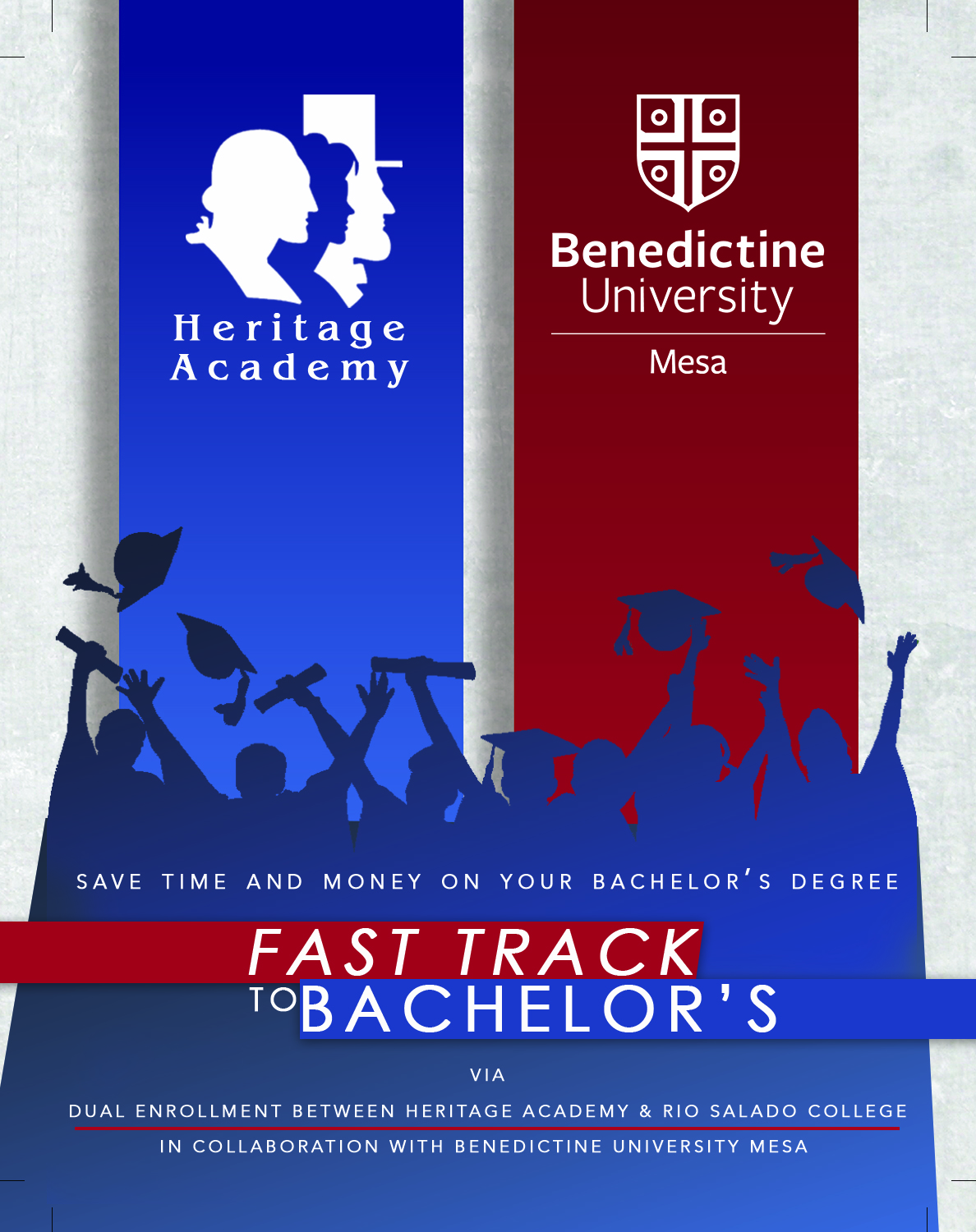 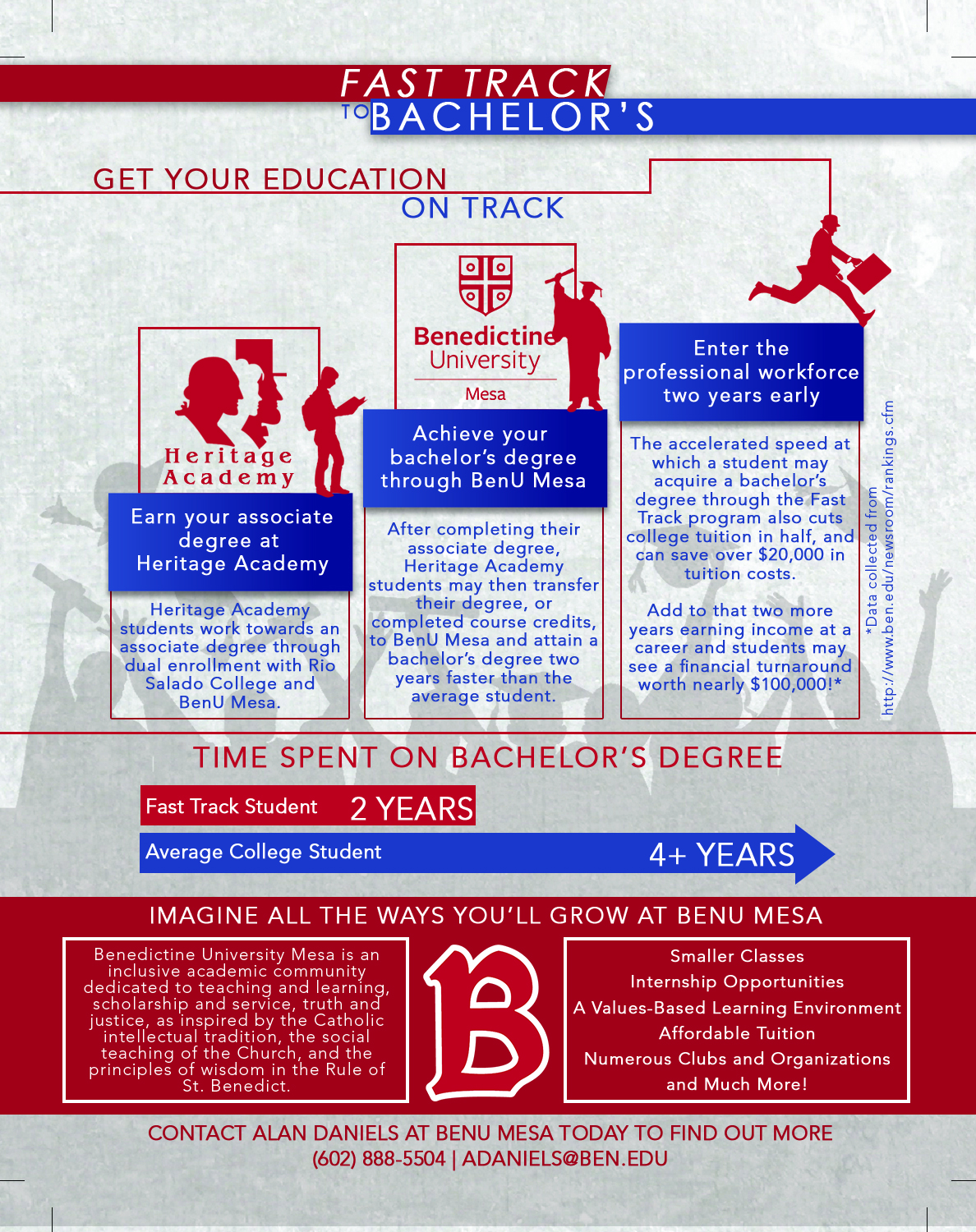 Grade PercentLetter GradeQuality PointsGrade PercentLetter GradeQuality Points97 & aboveA+4.3377-79C+2.3393-96A 4.0073-76C2.0090-92A-3.6770-72C-1.6787-89B+3.3367-69D+0.0083-86B3.0063-66D0.0080-82B-2.6760-62D-0.00ElectiveFee ElectiveFee Basketball$125 Dance$25 Golf$75Karate$25Flag Football$75 JH FitnessN/ASoccer$75JH ArtN/AVolleyball$100 ChoirN/ASwimming$150 Band/OrchestraN/A 7th Grade7th Grade8th Grade8th Grade1st Semester2nd Semester1st Semester2nd SemesterEnglishEnglishEnglish EnglishMathMathMathMathHistoryHistoryHistoryHistoryScienceScienceScienceScienceLatin ILatin ILatin IILatin IIReading or ElectiveReading or ElectiveElectiveElectiveChoir, Band or Orchestra Choir, Band or OrchestraArt, Choir, Band or OrchestraArt, Choir, Band, Orchestra or ElectiveKarate, Dance, Fitness or Team SportsComputers, Drama, Art or Team SportsComputers, Drama or Team SportsKarate, Dance, Fitness or Team SportsJr. High (7 & 8 Grades)Jr. High (7 & 8 Grades)Jr. High (7 & 8 Grades)Jr. High (7 & 8 Grades)Jr. High (7 & 8 Grades)Jr. High (7 & 8 Grades)Jr. High (7 & 8 Grades)DayPeriod 1Period 2 Jr. High LunchCitizenshipPeriod 3Period 4A (Mon & Wed)7:30-9:039:07-10:4410:44-11:1411:14-11:4311:46-1:191:23-3:00B (Tues & Thu)7:30-9:039:07-10:4410:44-11:1411:14-11:4311:46-1:191:23-3:00Heritage Academy CurriculumGeneral Graduation RequirementsHonors Classes AvailableDual Enrollment CoursesIn-State University / College CompetenciesENGLISH4 credits444 creditsENGLISH4 credits44(composition and literature based)MATH4 credits234 creditsMATH4 credits231 year each of: Algebra I, Geometry, Algebra II, and an advanced class where Algebra II is prerequisiteSCIENCE4 credits423 creditsSCIENCEMust complete 1 credit each of 3 different sciences. (Bio, Chemistry, Physics, Anatomy & Physiology)42 1 credit each of 3 different lab sciences selected from the following: Chemistry, Physics, or Biology, Earth ScienceHISTORY3 credits342 creditsHISTORYWorld His, Am His, Economics & Gov. 34Am. Hist. and 1 otherFOREIGN LANG.2 credits242 creditsFOREIGN LANG.2 credits242 years of same languageFINE ARTS1 credits1 creditFINE ARTS1 credits1 creditPE1 creditsREQUIRED CORE COURSES19 credits16ELECTIVE COURSES7 credits3 3 4TOTAL REQUIRED26 credits 2021 20ElectiveFee ElectiveFee ElectiveFee ElectiveFee Basketball$125Golf$75 Dance or Ballet$25 OrchestraN/A Baseball$100 Karate$25FitnessN/ABandN/A Tackle Football$225 Cross Country$75 Ballroom Dance I-IIIN/ASr. ArtN/ASoccer$75PilatesN/ADigital ImagingN/AVolleyball$100 Weight TrainingN/AAdv Dig ImagingN/ASoftball$75 Physical EducationN/ASwimming$150SubjectGrade course is takenCreditsHistory – (3 credits required)   World History (Dual Enrollment option)9th 1   Hon American History (Dual Enrollment option)10th or 11th 1   Hon Economics (Dual Enrollment option)11th or 12th .50   Hon Gov / US Constitution12th .50English – (4 credits required)  9th Grade English 9th 1  10th Grade English10th 1   British Literature/World Literature11th and/or 12th1   ENG 101 / ENG 102 (Dual Enrollment option)11th and/or 12th1Mathematics – (4 credits required)   Algebra I9th 1   Geometry10th1   Algebra II 11th 1   Pre-Calculus (Dual Enrollment option)12th 1Science – (4 credits required)   Conceptual Science9th1   Biology (required) 9th or 10th 1Recommended Science Courses   Chemistry (Dual Enrollment option)10th - 12th 1   Physics 11th-12th1   Anatomy (Dual Enrollment option)11th-12th 1Foreign Language – 2 credits required9th-12th 2**Must have 2 credits in the same language**Fine Arts – 1 credits required9th-12th 1P.E./Health – 1 credits required9th-12th 1General Electives9th -12th 7High School (9 - 12 Grades)High School (9 - 12 Grades)High School (9 - 12 Grades)High School (9 - 12 Grades)High School (9 - 12 Grades)High School (9 - 12 Grades)High School (9 - 12 Grades)DayPeriod 1Period 2Citizenship HS LunchPeriod 3Period 4A (Mon & Wed)7:30-9:039:07-10:4410:44-11:1411:14-11:4311:46-1:191:23-3:00B (Tues & Thu)7:30-9:039:07-10:4410:44-11:1411:14-11:4311:46-1:191:23-3:00